Homework solutions Chap. 6:  1,2,5,10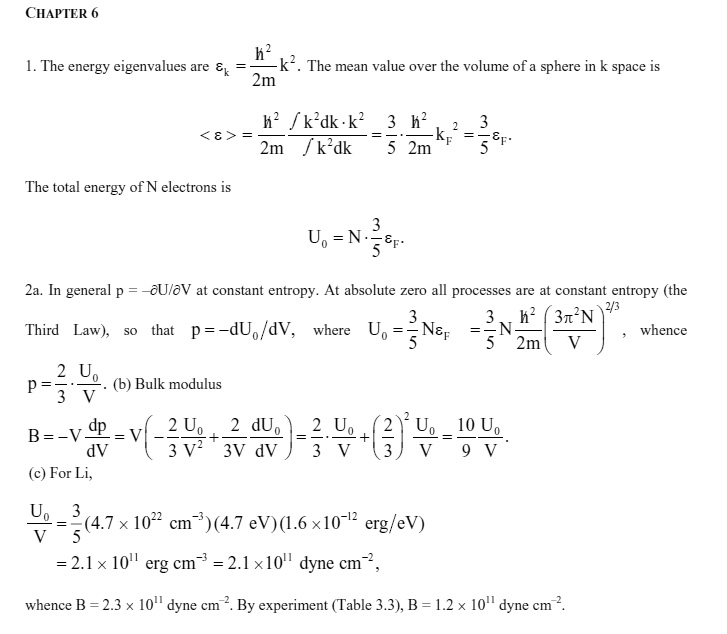 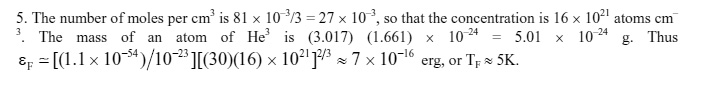 There are a few errors in these solutions – if you have questions, see me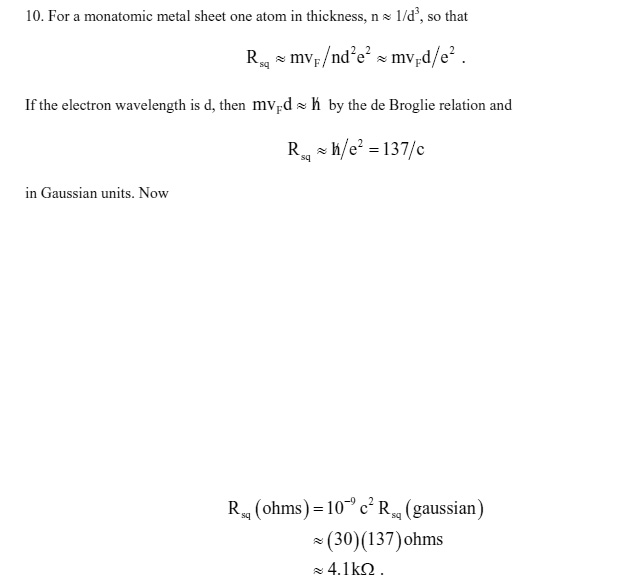 